SAFETY DATA SHEETIssuing Date  24-Oct-2017	Revision Date  21-Oct-2017	Revision Number  2_____________________________________________________________________________________________The supplier identified below generated this SDS using the UL SDS template. UL did not test, certify, or approve the substance described in this SDS, and all information in this SDS was provided by the supplier or was reproduced from publically available regulatory data sources. UL makes no representations or warranties regarding the completeness or accuracy of the information in this SDS and disclaims all liability in connection with the use of this information or the substance described in this SDS. The layout, appearance and format of this SDS is © 2014 UL LLC. All rights reserved.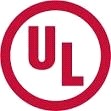 _____________________________________________________________________________________________1. IDENTIFICATION OF THE SUBSTANCE/PREPARATION AND OF THE COMPANY/UNDERTAKINGProduct identifier Product Name	Fraganzia Laundry Crystals 2X18ozOther means of identification Synonyms	NoneRecommended use of the chemical and restrictions on use Recommended Use	Laundry Scent BoosterUses advised against	No information availableDetails of the supplier of the safety data sheet 2. HAZARDS IDENTIFICATIONClassification This chemical is considered hazardous by the 2012 OSHA Hazard Communication Standard (29 CFR 1910.1200).GHS Label elements, including precautionary statements                 Revision Date  21-Oct-2017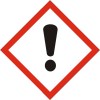 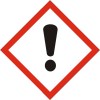 Avoid breathing dust/fume/gas/mist/vapors/sprayUse only outdoors or in a well-ventilated areaPrecautionary Statements - ResponseInhalationIF INHALED: Remove victim to fresh air and keep at rest in a position comfortable for breathingCall a POISON CENTER or doctor/physician if you feel unwellPrecautionary Statements - Storage NonePrecautionary Statements - Disposal NoneHazards not otherwise classified (HNOC)Not applicableUnknown Toxicity1 % of the mixture consists of ingredient(s) of unknown toxicityOther informationMay be harmful if swallowedInteractions with Other Chemicals No information available.3. COMPOSITION/INFORMATION ON INGREDIENTS.The product contains no substances which at their given concentration, are considered to be hazardous to health                   Revision Date  21-Oct-20174. FIRST AID MEASURESMost important symptoms and effects, both acute and delayedMost Important Symptoms and	Coughing and/ or wheezing. Difficulty in breathing. EffectsIndication of any immediate medical attention and special treatment neededNotes to Physician	Treat symptomatically.5. FIRE-FIGHTING MEASURESSuitable Extinguishing MediaUse extinguishing measures that are appropriate to local circumstances and the surrounding environment.Unsuitable extinguishing mediaCAUTION: Use of water spray when fighting fire may be inefficient.Specific hazards arising from the chemical No information available.Explosion Data Sensitivity to Mechanical Impact	None. Sensitivity to Static Discharge	None.Protective equipment and precautions for firefightersAs in any fire, wear self-contained breathing apparatus pressure-demand, MSHA/NIOSH (approved or equivalent) and full protective gear.             Revision Date  21-Oct-20176. ACCIDENTAL RELEASE MEASURESPersonal precautions, protective equipment and emergency proceduresMethods and material for containment and cleaning up7. HANDLING AND STORAGEConditions for safe storage, including any incompatibilitiesStorage	Keep containers tightly closed in a dry, cool and well-ventilated place. Keep out of the reachof children.Incompatible Products	None known based on information supplied.8. EXPOSURE CONTROLS/PERSONAL PROTECTIONControl parametersExposure Guidelines	This product, as supplied, does not contain any hazardous materials with occupational exposure limits established by the region specific regulatory bodiesAppropriate engineering controlsEngineering Measures	ShowersEyewash stationsVentilation systemsIndividual protection measures, such as personal protective equipment                     Revision Date  21-Oct-20179. PHYSICAL AND CHEMICAL PROPERTIES               Revision Date  21-Oct-201710. STABILITY AND REACTIVITYReactivityNo data available.Chemical stabilityStable under recommended storage conditions.Possibility of Hazardous Reactions None under normal processing.Conditions to avoid Excessive heat.Incompatible materialsNone known based on information supplied.Hazardous Decomposition ProductsNone known based on information supplied.11. TOXICOLOGICAL INFORMATIONInformation on likely routes of exposureInformation on toxicological effectsSymptoms	Coughing and/ or wheezing.Delayed and immediate effects as well as chronic effects from short and long-term exposure                   Revision Date  21-Oct-2017Numerical measures of toxicity  Product Information  The following values are calculated based on chapter 3.1 of the GHS documentATEmix (oral)3,030.00  mg/kgATEmix (inhalation-dust/mist)1.50  mg/l12. ECOLOGICAL INFORMATIONEcotoxicity The environmental impact of this product has not been fully investigated.Persistence and Degradability No information available.BioaccumulationNo information availableOther adverse effects No information available.DOT 	NOT REGULATED               Revision Date  21-Oct-201715. REGULATORY INFORMATION TSCA  - United States Toxic Substances Control Act Section 8(b) Inventory DSL/NDSL  - Canadian Domestic Substances List/Non-Domestic Substances ListUS Federal Regulations SARA 313Section 313 of Title III of the Superfund Amendments and Reauthorization Act of 1986 (SARA).  This product does not contain any chemicals which are subject to the reporting requirements of the Act and Title 40 of the Code of Federal Regulations, Part 372CWA (Clean Water Act)This product does not contain any substances regulated as pollutants pursuant to the Clean Water Act (40 CFR 122.21 and 40 CFR 122.42)CERCLAThis material, as supplied, does not contain any substances regulated as hazardous substances under the ComprehensiveEnvironmental Response Compensation and Liability Act (CERCLA) (40 CFR 302) or the Superfund Amendments and Reauthorization Act (SARA) (40 CFR 355).  There may be specific reporting requirements at the local, regional, or state level pertaining to releases of this materialUS State Regulations California Proposition 65This product does not contain any Proposition 65 chemicals.                  Revision Date  21-Oct-2017U.S. State Right-to-Know Regulations.DisclaimerThe information provided in this Safety Data Sheet is correct to the best of our knowledge, information and belief at the date of its publication. The information given is designed only as a guidance for safe handling, use, processing, storage, transportation, disposal and release and is not to be considered a warranty or quality specification. The information relates only to the specific material designated and may not be valid for such material used in combination with any other materials or in any process, unless specified in the textEnd of Safety Data SheetSupplier NameSupplier AddressSupplier Phone NumberSupplier EmailEmergency telephone number Company Emergency Phone Number0086-13586668388Acute toxicity - Inhalation (Dusts/Mists)Category 4First aid measuresEye contactRinse thoroughly with plenty of water, also under the eyelids. If symptoms persist, call a physician.Skin contactWash with soap and water.InhalationRemove to fresh air.IngestionRinse mouth immediately and drink plenty of water. Never give anything by mouth to an unconscious person.Personal precautionsAvoid contact with skin, eyes or clothing. Ensure adequate ventilation. Use personal protective equipment as required.Other InformationEnvironmental precautionsRefer to protective measures listed in Sections 7 and 8.Environmental precautionsSee Section 12 for additional Ecological Information.Methods for containmentPrevent further leakage or spillage if safe to do so.Methods for cleaning upPick up and transfer to properly labeled containers.Precautions for safe handlingHandlingHandle in accordance with good industrial hygiene and safety practice. Do not breathe dust. Ensure adequate ventilation. In case of insufficient ventilation, wear suitable respiratory equipment. Do not eat, drink or smoke when using this product.Eye/face protectionNo special protective equipment required.Skin and body protectionNo special protective equipment required.Respiratory protectionIf exposure limits are exceeded or irritation is experienced, NIOSH/MSHA approved respiratory protection should be worn. Positive-pressure supplied air respirators may be required for high airborne contaminant concentrations. Respiratory protection must be provided in accordance with current local regulations.Hygiene MeasuresHandle in accordance with good industrial hygiene and safety practice. Do not breathe dust. Do not eat, drink or smoke when using this product.Physical and Chemical PropertiesPhysical stateCrystalline, SolidAppearanceColorProperty pHMelting / freezing pointBoiling point / boiling range Flash PointEvaporation RateFlammability (solid, gas)Flammability Limit in AirUpper flammability limitLower flammability limitVapor pressure Vapor densitySpecific GravityWater SolubilitySolubility in other solventsBlueNo information availableValues  No data availableNo data availableNo data availableNo data availableNo data availableNo data availableNo data availableNo data availableNo data availableNo data availableNo data availableSoluble in waterNo data availableOdorOdor ThresholdRemarks  Method  None knownNone knownNone knownNone knownNone knownNone knownNone knownNone knownNone knownNone knownNone knownNone knownNone knownNone knownNone knownNone knownFreshNo information availablePartition coefficient: n-octanol/waterNo data availableAutoignition temperature	No data availableDecomposition temperature	No data availableKinematic viscosity	No data availableDynamic viscosity	No data availableExplosive properties	No data availableOxidizing properties	No data availableOther InformationSoftening Point	No data available VOC Content (%)	No data availableParticle Size	No data availableParticle Size DistributionPartition coefficient: n-octanol/waterNo data availableAutoignition temperature	No data availableDecomposition temperature	No data availableKinematic viscosity	No data availableDynamic viscosity	No data availableExplosive properties	No data availableOxidizing properties	No data availableOther InformationSoftening Point	No data available VOC Content (%)	No data availableParticle Size	No data availableParticle Size DistributionOdorOdor ThresholdRemarks  Method  None knownNone knownNone knownNone knownNone knownNone knownNone knownNone knownNone knownNone knownNone knownNone knownNone knownNone knownNone knownNone knownFreshNo information availableProduct Information.InhalationSpecific test data for the substance or mixture is not available. Harmful by inhalation. (based on components).Eye contactSpecific test data for the substance or mixture is not available.Skin contactSpecific test data for the substance or mixture is not available.IngestionSpecific test data for the substance or mixture is not available.Component InformationNo information availableSensitizationNo information available.Mutagenic EffectsNo information available.CarcinogenicityContains no ingredient listed as a carcinogen.Reproductive toxicityNo information available.STOT - single exposureNo information available.STOT - repeated exposureNo information available.Chronic ToxicityNo information available.Target Organ EffectsRespiratory system.Aspiration HazardNo information available.13. DISPOSAL CONSIDERATIONSWaste treatment methodsDisposal methodsContaminated PackagingThis material, as supplied, is not a hazardous waste according to Federal regulations (40 CFR 261). This material could become a hazardous waste if it is mixed with or otherwise comes in contact with a hazardous waste, if chemical additions are made to this material, or if the material is processed or otherwise altered. Consult 40 CFR 261 to determine whether the altered material is a hazardous waste. Consult the appropriate state, regional, or local regulations for additional requirements.Dispose of contents/containers in accordance with local regulations.14. TRANSPORT INFORMATIONProper Shipping NameNON REGULATEDHazard ClassN/ATDG Not regulatedMEX Not regulatedICAO Not regulatedIATA Not regulatedProper Shipping NameNON REGULATEDHazard ClassN/AIMDG/IMO Not regulatedHazard ClassN/ARID Not regulatedADR Not regulatedADN Not regulatedInternational Inventories TSCACompliesDSLAll components are listed either on the DSL or NDSL.SARA 311/312 Hazard Categories Acute Health HazardYesChronic Health HazardNoFire HazardNoSudden release of pressure hazardNoReactive HazardNoChemical nameChemical nameNew JerseyMassachusettsMassachusettsPennsylvaniaRhode IslandRhode IslandIllinoisIllinoisFD&C Blue 1  3844-45-9FD&C Blue 1  3844-45-9XXInternational Regulations CanadaWHMIS Hazard Class Not determinedInternational Regulations CanadaWHMIS Hazard Class Not determined16. OTHER INFORMATION16. OTHER INFORMATION16. OTHER INFORMATION16. OTHER INFORMATION16. OTHER INFORMATIONNFPAHMISNFPAHMISHealth Hazards  2	Flammability  0Health Hazards  2	Flammability  0Health Hazards  2	Flammability  0Health Hazards  2	Flammability  0Health Hazards  2	Flammability  0Health Hazards  2	Flammability  0Health Hazards  2	Flammability  0Health Hazards  2	Flammability  0Instability  0Physical Hazard  0Instability  0Physical Hazard  0Instability  0Physical Hazard  0Physical andChemical Hazards  -Personal ProtectionXPhysical andChemical Hazards  -Personal ProtectionXPrepared ByPrepared ByProduct Stewardship23 British American Blvd.Latham, NY 121101-800-572-6501Product Stewardship23 British American Blvd.Latham, NY 121101-800-572-6501Product Stewardship23 British American Blvd.Latham, NY 121101-800-572-6501Product Stewardship23 British American Blvd.Latham, NY 121101-800-572-6501Issuing DateIssuing Date24-Oct-201724-Oct-201724-Oct-201724-Oct-2017Revision DateRevision Date21-Oct-201721-Oct-201721-Oct-201721-Oct-2017Revision NoteRevision NoteNo information availableNo information availableNo information availableNo information available